Szanowny mieszkańcu, 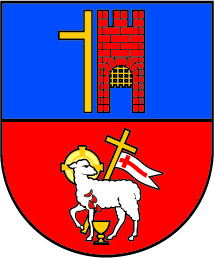 Powiat Olsztyński wychodząc naprzeciw potrzebom społecznym podjął prace nad dokumentem pod tytułem „Strategia Rozwoju Powiatu Olsztyńskiego do 2030 roku”. Poprzez ankietę chcielibyśmy uzyskać wiedzę na temat opinii publicznej w zakresie zagadnień istotnych z punktu widzenia mieszkańca. Na bazie analizy uzyskanych informacji zbudujemy platformę zadań i celów do osiągnięcia poprawiających jakość życia w naszym powiecie. Równie istotnym efektem ankiety będzie dostosowanie pracy naszych instytucji do oczekiwań społecznych. Stąd też bardzo ważne jest dla nas udzielenie przez Państwa szczegółowych i rzetelnych odpowiedzi w ankietowanych zagadnieniach. Państwa opinie oraz wskazania będą stanowić kluczowy element procesu planowania strategicznego w powiecie. Z góry dziękujemy za udział w badaniu. Ankieta jest anonimowa, a jej wypełnienie zajmuje około 10 minut. Jeśli nie wskazano inaczej, proszę zaznaczyć tylko jedną odpowiedź.Pytania oznaczone gwiazdką są obowiązkowe.KomunikacjaTransport publicznyInfrastruktura sportowa, rekreacyjna i turystycznaOchrona zdrowia4Oferta kulturalnaEdukacjaInstytucje Rynek PracyPytania dodatkoweMetrykaZDziękujemy za udział w badaniu. Proszę wskazać, którą z gmin powiatu olsztyńskiego Pani/Pan zamieszkuje *Proszę wskazać, którą z gmin powiatu olsztyńskiego Pani/Pan zamieszkuje *Proszę wskazać, którą z gmin powiatu olsztyńskiego Pani/Pan zamieszkuje *Proszę wskazać, którą z gmin powiatu olsztyńskiego Pani/Pan zamieszkuje *Proszę wskazać, którą z gmin powiatu olsztyńskiego Pani/Pan zamieszkuje *Proszę wskazać, którą z gmin powiatu olsztyńskiego Pani/Pan zamieszkuje *Proszę wskazać, którą z gmin powiatu olsztyńskiego Pani/Pan zamieszkuje *Proszę wskazać, którą z gmin powiatu olsztyńskiego Pani/Pan zamieszkuje *Proszę wskazać, którą z gmin powiatu olsztyńskiego Pani/Pan zamieszkuje *1Barczewo 2Biskupiec3Dobre Miasto 4Jeziorany5Olsztynek6Dywity7Gietrzwałd8Jonkowo9Kolno 10Purda11Stawiguda12Świątki2Czy uważa Pan/Pani, że powiat olsztyński jest dobrym miejscem do życia?Czy uważa Pan/Pani, że powiat olsztyński jest dobrym miejscem do życia?Czy uważa Pan/Pani, że powiat olsztyński jest dobrym miejscem do życia?Czy uważa Pan/Pani, że powiat olsztyński jest dobrym miejscem do życia?Czy uważa Pan/Pani, że powiat olsztyński jest dobrym miejscem do życia?Czy uważa Pan/Pani, że powiat olsztyński jest dobrym miejscem do życia?Czy uważa Pan/Pani, że powiat olsztyński jest dobrym miejscem do życia?Czy uważa Pan/Pani, że powiat olsztyński jest dobrym miejscem do życia?Czy uważa Pan/Pani, że powiat olsztyński jest dobrym miejscem do życia?1zdecydowanie nie2raczej nie3raczej tak4zdecydowanie tak5trudno powiedzieć  3Czy uważa Pan/Pani, że gmina, w której Pan(i) mieszka jest dobrym miejscem do życia?Czy uważa Pan/Pani, że gmina, w której Pan(i) mieszka jest dobrym miejscem do życia?Czy uważa Pan/Pani, że gmina, w której Pan(i) mieszka jest dobrym miejscem do życia?Czy uważa Pan/Pani, że gmina, w której Pan(i) mieszka jest dobrym miejscem do życia?Czy uważa Pan/Pani, że gmina, w której Pan(i) mieszka jest dobrym miejscem do życia?Czy uważa Pan/Pani, że gmina, w której Pan(i) mieszka jest dobrym miejscem do życia?Czy uważa Pan/Pani, że gmina, w której Pan(i) mieszka jest dobrym miejscem do życia?Czy uważa Pan/Pani, że gmina, w której Pan(i) mieszka jest dobrym miejscem do życia?Czy uważa Pan/Pani, że gmina, w której Pan(i) mieszka jest dobrym miejscem do życia?1zdecydowanie nie2raczej nie3raczej tak4zdecydowanie tak5trudno powiedzieć  44Od jak dawna zamieszkuje Pan/Pani teren powiatu olsztyńskiego – łącznie z czasem zamieszkiwania w obecnej miejscowości? Od jak dawna zamieszkuje Pan/Pani teren powiatu olsztyńskiego – łącznie z czasem zamieszkiwania w obecnej miejscowości? Od jak dawna zamieszkuje Pan/Pani teren powiatu olsztyńskiego – łącznie z czasem zamieszkiwania w obecnej miejscowości? Od jak dawna zamieszkuje Pan/Pani teren powiatu olsztyńskiego – łącznie z czasem zamieszkiwania w obecnej miejscowości? Od jak dawna zamieszkuje Pan/Pani teren powiatu olsztyńskiego – łącznie z czasem zamieszkiwania w obecnej miejscowości? Od jak dawna zamieszkuje Pan/Pani teren powiatu olsztyńskiego – łącznie z czasem zamieszkiwania w obecnej miejscowości? Od jak dawna zamieszkuje Pan/Pani teren powiatu olsztyńskiego – łącznie z czasem zamieszkiwania w obecnej miejscowości? Od jak dawna zamieszkuje Pan/Pani teren powiatu olsztyńskiego – łącznie z czasem zamieszkiwania w obecnej miejscowości? Od jak dawna zamieszkuje Pan/Pani teren powiatu olsztyńskiego – łącznie z czasem zamieszkiwania w obecnej miejscowości? Od jak dawna zamieszkuje Pan/Pani teren powiatu olsztyńskiego – łącznie z czasem zamieszkiwania w obecnej miejscowości? Od jak dawna zamieszkuje Pan/Pani teren powiatu olsztyńskiego – łącznie z czasem zamieszkiwania w obecnej miejscowości? 1urodziłem(am) się tu a moja rodzina mieszka tu od kilku pokoleńurodziłem(am) się tu a moja rodzina mieszka tu od kilku pokoleń2mieszkam tu od urodzenia3mieszkam tu powyżej 20 lat4mieszkam tu 10-20 lat5mieszkam tu 5-10 lat6mieszkam tu krócej niż 5 lat5Spośród wymienionych elementów infrastruktury komunikacyjnej dostępnej w zamieszkiwanej gminie, proszę określić jak ocenia Pan/Pani ich aktualny stan/dostępność. Proszę odnieść się do każdej z kategorii.Spośród wymienionych elementów infrastruktury komunikacyjnej dostępnej w zamieszkiwanej gminie, proszę określić jak ocenia Pan/Pani ich aktualny stan/dostępność. Proszę odnieść się do każdej z kategorii.Spośród wymienionych elementów infrastruktury komunikacyjnej dostępnej w zamieszkiwanej gminie, proszę określić jak ocenia Pan/Pani ich aktualny stan/dostępność. Proszę odnieść się do każdej z kategorii.Spośród wymienionych elementów infrastruktury komunikacyjnej dostępnej w zamieszkiwanej gminie, proszę określić jak ocenia Pan/Pani ich aktualny stan/dostępność. Proszę odnieść się do każdej z kategorii.Spośród wymienionych elementów infrastruktury komunikacyjnej dostępnej w zamieszkiwanej gminie, proszę określić jak ocenia Pan/Pani ich aktualny stan/dostępność. Proszę odnieść się do każdej z kategorii.Spośród wymienionych elementów infrastruktury komunikacyjnej dostępnej w zamieszkiwanej gminie, proszę określić jak ocenia Pan/Pani ich aktualny stan/dostępność. Proszę odnieść się do każdej z kategorii.Spośród wymienionych elementów infrastruktury komunikacyjnej dostępnej w zamieszkiwanej gminie, proszę określić jak ocenia Pan/Pani ich aktualny stan/dostępność. Proszę odnieść się do każdej z kategorii.Spośród wymienionych elementów infrastruktury komunikacyjnej dostępnej w zamieszkiwanej gminie, proszę określić jak ocenia Pan/Pani ich aktualny stan/dostępność. Proszę odnieść się do każdej z kategorii.Spośród wymienionych elementów infrastruktury komunikacyjnej dostępnej w zamieszkiwanej gminie, proszę określić jak ocenia Pan/Pani ich aktualny stan/dostępność. Proszę odnieść się do każdej z kategorii.Spośród wymienionych elementów infrastruktury komunikacyjnej dostępnej w zamieszkiwanej gminie, proszę określić jak ocenia Pan/Pani ich aktualny stan/dostępność. Proszę odnieść się do każdej z kategorii.Spośród wymienionych elementów infrastruktury komunikacyjnej dostępnej w zamieszkiwanej gminie, proszę określić jak ocenia Pan/Pani ich aktualny stan/dostępność. Proszę odnieść się do każdej z kategorii.Spośród wymienionych elementów infrastruktury komunikacyjnej dostępnej w zamieszkiwanej gminie, proszę określić jak ocenia Pan/Pani ich aktualny stan/dostępność. Proszę odnieść się do każdej z kategorii.Spośród wymienionych elementów infrastruktury komunikacyjnej dostępnej w zamieszkiwanej gminie, proszę określić jak ocenia Pan/Pani ich aktualny stan/dostępność. Proszę odnieść się do każdej z kategorii.1Jakość/stan nawierzchni drógOBardzo źleOŹleOAni dobrze, Ani źleODobrzeOBardzo dobrzeONie mam zdania2Możliwość dojazdu do Olsztyna (liczba połączeń drogowych)OBardzo źleOŹleOAni dobrze, Ani źleODobrzeOBardzo dobrzeONie mam zdania3Stan techniczny chodników i oświetleniaOBardzo źleOŹleOAni dobrze, Ani źleODobrzeOBardzo dobrzeONie mam zdania4Bezpieczeństwo na drogachOBardzo źleOŹleOAni dobrze, Ani źleODobrzeOBardzo dobrzeONie mam zdania6Spośród wymienionych elementów transportu publicznego dostępnego w zamieszkiwanej gminie, proszę określić jak ocenia Pan/Pani ich aktualny stan/dostępność. Proszę odnieść się do każdej z kategorii.Spośród wymienionych elementów transportu publicznego dostępnego w zamieszkiwanej gminie, proszę określić jak ocenia Pan/Pani ich aktualny stan/dostępność. Proszę odnieść się do każdej z kategorii.Spośród wymienionych elementów transportu publicznego dostępnego w zamieszkiwanej gminie, proszę określić jak ocenia Pan/Pani ich aktualny stan/dostępność. Proszę odnieść się do każdej z kategorii.Spośród wymienionych elementów transportu publicznego dostępnego w zamieszkiwanej gminie, proszę określić jak ocenia Pan/Pani ich aktualny stan/dostępność. Proszę odnieść się do każdej z kategorii.Spośród wymienionych elementów transportu publicznego dostępnego w zamieszkiwanej gminie, proszę określić jak ocenia Pan/Pani ich aktualny stan/dostępność. Proszę odnieść się do każdej z kategorii.Spośród wymienionych elementów transportu publicznego dostępnego w zamieszkiwanej gminie, proszę określić jak ocenia Pan/Pani ich aktualny stan/dostępność. Proszę odnieść się do każdej z kategorii.Spośród wymienionych elementów transportu publicznego dostępnego w zamieszkiwanej gminie, proszę określić jak ocenia Pan/Pani ich aktualny stan/dostępność. Proszę odnieść się do każdej z kategorii.Spośród wymienionych elementów transportu publicznego dostępnego w zamieszkiwanej gminie, proszę określić jak ocenia Pan/Pani ich aktualny stan/dostępność. Proszę odnieść się do każdej z kategorii.Spośród wymienionych elementów transportu publicznego dostępnego w zamieszkiwanej gminie, proszę określić jak ocenia Pan/Pani ich aktualny stan/dostępność. Proszę odnieść się do każdej z kategorii.Spośród wymienionych elementów transportu publicznego dostępnego w zamieszkiwanej gminie, proszę określić jak ocenia Pan/Pani ich aktualny stan/dostępność. Proszę odnieść się do każdej z kategorii.Spośród wymienionych elementów transportu publicznego dostępnego w zamieszkiwanej gminie, proszę określić jak ocenia Pan/Pani ich aktualny stan/dostępność. Proszę odnieść się do każdej z kategorii.Spośród wymienionych elementów transportu publicznego dostępnego w zamieszkiwanej gminie, proszę określić jak ocenia Pan/Pani ich aktualny stan/dostępność. Proszę odnieść się do każdej z kategorii.Spośród wymienionych elementów transportu publicznego dostępnego w zamieszkiwanej gminie, proszę określić jak ocenia Pan/Pani ich aktualny stan/dostępność. Proszę odnieść się do każdej z kategorii.1Możliwość dotarcia do Olsztyna i powrotu transportem zbiorowymOBardzo źleOŹleOAni dobrze, Ani źleODobrzeOBardzo dobrzeONie mam zdania2Możliwość dotarcia do Stolicy Gminy i powrotu transportem zbiorowymOBardzo źleOŹleOAni dobrze, Ani źleODobrzeOBardzo dobrzeONie mam zdania3Częstotliwość kursowania komunikacji powiatowej PKZ (zielone autobusy)OBardzo źleOŹleOAni dobrze, Ani źleODobrzeOBardzo dobrzeONie mam zdania4Częstotliwość kursowania linii MPK OlsztynOBardzo źleOŹleOAni dobrze, Ani źleODobrzeOBardzo dobrzeONie mam zdania5Częstotliwość kursowania transportu oferowanego przez prywatnych przewoźnikówOBardzo źleOŹleOAni dobrze, Ani źleODobrzeOBardzo dobrzeONie mam zdania7Spośród wymienionych elementów infrastruktury sportowej, rekreacyjnej i turystycznej dostępnej w zamieszkiwanej gminie, proszę określić jak ocenia Pan/Pani ich aktualny stan/dostępność. Proszę odnieść się do każdej z kategorii.Spośród wymienionych elementów infrastruktury sportowej, rekreacyjnej i turystycznej dostępnej w zamieszkiwanej gminie, proszę określić jak ocenia Pan/Pani ich aktualny stan/dostępność. Proszę odnieść się do każdej z kategorii.Spośród wymienionych elementów infrastruktury sportowej, rekreacyjnej i turystycznej dostępnej w zamieszkiwanej gminie, proszę określić jak ocenia Pan/Pani ich aktualny stan/dostępność. Proszę odnieść się do każdej z kategorii.Spośród wymienionych elementów infrastruktury sportowej, rekreacyjnej i turystycznej dostępnej w zamieszkiwanej gminie, proszę określić jak ocenia Pan/Pani ich aktualny stan/dostępność. Proszę odnieść się do każdej z kategorii.Spośród wymienionych elementów infrastruktury sportowej, rekreacyjnej i turystycznej dostępnej w zamieszkiwanej gminie, proszę określić jak ocenia Pan/Pani ich aktualny stan/dostępność. Proszę odnieść się do każdej z kategorii.Spośród wymienionych elementów infrastruktury sportowej, rekreacyjnej i turystycznej dostępnej w zamieszkiwanej gminie, proszę określić jak ocenia Pan/Pani ich aktualny stan/dostępność. Proszę odnieść się do każdej z kategorii.Spośród wymienionych elementów infrastruktury sportowej, rekreacyjnej i turystycznej dostępnej w zamieszkiwanej gminie, proszę określić jak ocenia Pan/Pani ich aktualny stan/dostępność. Proszę odnieść się do każdej z kategorii.Spośród wymienionych elementów infrastruktury sportowej, rekreacyjnej i turystycznej dostępnej w zamieszkiwanej gminie, proszę określić jak ocenia Pan/Pani ich aktualny stan/dostępność. Proszę odnieść się do każdej z kategorii.Spośród wymienionych elementów infrastruktury sportowej, rekreacyjnej i turystycznej dostępnej w zamieszkiwanej gminie, proszę określić jak ocenia Pan/Pani ich aktualny stan/dostępność. Proszę odnieść się do każdej z kategorii.Spośród wymienionych elementów infrastruktury sportowej, rekreacyjnej i turystycznej dostępnej w zamieszkiwanej gminie, proszę określić jak ocenia Pan/Pani ich aktualny stan/dostępność. Proszę odnieść się do każdej z kategorii.Spośród wymienionych elementów infrastruktury sportowej, rekreacyjnej i turystycznej dostępnej w zamieszkiwanej gminie, proszę określić jak ocenia Pan/Pani ich aktualny stan/dostępność. Proszę odnieść się do każdej z kategorii.Spośród wymienionych elementów infrastruktury sportowej, rekreacyjnej i turystycznej dostępnej w zamieszkiwanej gminie, proszę określić jak ocenia Pan/Pani ich aktualny stan/dostępność. Proszę odnieść się do każdej z kategorii.Spośród wymienionych elementów infrastruktury sportowej, rekreacyjnej i turystycznej dostępnej w zamieszkiwanej gminie, proszę określić jak ocenia Pan/Pani ich aktualny stan/dostępność. Proszę odnieść się do każdej z kategorii.1Stan i oznakowanie turystycznych szlaków pieszychOBardzo źleOŹleOAni dobrze, Ani źleODobrzeOBardzo dobrzeONie mam zdania2Stan i oznakowanie tras rowerowych OBardzo źleOŹleOAni dobrze, Ani źleODobrzeOBardzo dobrzeONie mam zdania3Stan i oznakowanie szlaków kajakowychOBardzo źleOŹleOAni dobrze, Ani źleODobrzeOBardzo dobrzeONie mam zdania4Stan i oznakowanie szlaków konnych OBardzo źleOŹleOAni dobrze, Ani źleODobrzeOBardzo dobrzeONie mam zdania5Dostępność zaplecza sportowego (boisk, stadionów)OBardzo źleOŹleOAni dobrze, Ani źleODobrzeOBardzo dobrzeONie mam zdania6Jakość/stan zaplecza sportowego (boisk, stadionów, basenów) OBardzo źleOŹleOAni dobrze, Ani źleODobrzeOBardzo dobrzeONie mam zdania7Dostępność bazy gastronomicznejOBardzo źleOŹleOAni dobrze, Ani źleODobrzeOBardzo dobrzeONie mam zdania8Dostępność bazy noclegowejOBardzo źleOŹleOAni dobrze, Ani źleODobrzeOBardzo dobrzeONie mam zdania9Dostęp do informacji turystycznej (m.in. informatory, strona www, przewodniki, mapy)OBardzo źleOŹleOAni dobrze, Ani źleODobrzeOBardzo dobrzeONie mam zdania8Spośród wymienionych elementów dotyczących ochrony zdrowia dostępnej w zamieszkiwanej gminie, proszę określić jak ocenia Pan/Pani ich aktualny stan/dostępność.Spośród wymienionych elementów dotyczących ochrony zdrowia dostępnej w zamieszkiwanej gminie, proszę określić jak ocenia Pan/Pani ich aktualny stan/dostępność.Spośród wymienionych elementów dotyczących ochrony zdrowia dostępnej w zamieszkiwanej gminie, proszę określić jak ocenia Pan/Pani ich aktualny stan/dostępność.Spośród wymienionych elementów dotyczących ochrony zdrowia dostępnej w zamieszkiwanej gminie, proszę określić jak ocenia Pan/Pani ich aktualny stan/dostępność.Spośród wymienionych elementów dotyczących ochrony zdrowia dostępnej w zamieszkiwanej gminie, proszę określić jak ocenia Pan/Pani ich aktualny stan/dostępność.Spośród wymienionych elementów dotyczących ochrony zdrowia dostępnej w zamieszkiwanej gminie, proszę określić jak ocenia Pan/Pani ich aktualny stan/dostępność.Spośród wymienionych elementów dotyczących ochrony zdrowia dostępnej w zamieszkiwanej gminie, proszę określić jak ocenia Pan/Pani ich aktualny stan/dostępność.Spośród wymienionych elementów dotyczących ochrony zdrowia dostępnej w zamieszkiwanej gminie, proszę określić jak ocenia Pan/Pani ich aktualny stan/dostępność.Spośród wymienionych elementów dotyczących ochrony zdrowia dostępnej w zamieszkiwanej gminie, proszę określić jak ocenia Pan/Pani ich aktualny stan/dostępność.Spośród wymienionych elementów dotyczących ochrony zdrowia dostępnej w zamieszkiwanej gminie, proszę określić jak ocenia Pan/Pani ich aktualny stan/dostępność.Spośród wymienionych elementów dotyczących ochrony zdrowia dostępnej w zamieszkiwanej gminie, proszę określić jak ocenia Pan/Pani ich aktualny stan/dostępność.Spośród wymienionych elementów dotyczących ochrony zdrowia dostępnej w zamieszkiwanej gminie, proszę określić jak ocenia Pan/Pani ich aktualny stan/dostępność.Spośród wymienionych elementów dotyczących ochrony zdrowia dostępnej w zamieszkiwanej gminie, proszę określić jak ocenia Pan/Pani ich aktualny stan/dostępność.Jakość usług medycznych w Powiatowym Szpitalu im. J. Mikulicza w BiskupcuJakość usług medycznych w Powiatowym Szpitalu im. J. Mikulicza w BiskupcuOBardzo źleOŹleOAni dobrze, Ani źleODobrzeOBardzo dobrzeONie mam zdania9Jeśli w powyższym pytaniu zaznaczył/a Pan/Pani „bardzo źle”, „źle”, „ani dobrze, ani źle” to proszę wskazać obszar złej jakościJeśli w powyższym pytaniu zaznaczył/a Pan/Pani „bardzo źle”, „źle”, „ani dobrze, ani źle” to proszę wskazać obszar złej jakościJeśli w powyższym pytaniu zaznaczył/a Pan/Pani „bardzo źle”, „źle”, „ani dobrze, ani źle” to proszę wskazać obszar złej jakościJeśli w powyższym pytaniu zaznaczył/a Pan/Pani „bardzo źle”, „źle”, „ani dobrze, ani źle” to proszę wskazać obszar złej jakościJeśli w powyższym pytaniu zaznaczył/a Pan/Pani „bardzo źle”, „źle”, „ani dobrze, ani źle” to proszę wskazać obszar złej jakościJeśli w powyższym pytaniu zaznaczył/a Pan/Pani „bardzo źle”, „źle”, „ani dobrze, ani źle” to proszę wskazać obszar złej jakościJeśli w powyższym pytaniu zaznaczył/a Pan/Pani „bardzo źle”, „źle”, „ani dobrze, ani źle” to proszę wskazać obszar złej jakościJeśli w powyższym pytaniu zaznaczył/a Pan/Pani „bardzo źle”, „źle”, „ani dobrze, ani źle” to proszę wskazać obszar złej jakościJeśli w powyższym pytaniu zaznaczył/a Pan/Pani „bardzo źle”, „źle”, „ani dobrze, ani źle” to proszę wskazać obszar złej jakościJeśli w powyższym pytaniu zaznaczył/a Pan/Pani „bardzo źle”, „źle”, „ani dobrze, ani źle” to proszę wskazać obszar złej jakościJeśli w powyższym pytaniu zaznaczył/a Pan/Pani „bardzo źle”, „źle”, „ani dobrze, ani źle” to proszę wskazać obszar złej jakościJeśli w powyższym pytaniu zaznaczył/a Pan/Pani „bardzo źle”, „źle”, „ani dobrze, ani źle” to proszę wskazać obszar złej jakościJeśli w powyższym pytaniu zaznaczył/a Pan/Pani „bardzo źle”, „źle”, „ani dobrze, ani źle” to proszę wskazać obszar złej jakościOPoradnie lekarskieOOpieka szpitalnaORejestracja/planowanie przyjęćOProfesjonalizm kadryOLaboratoriumMedyczneOStan obiektu/dostępnośćOInne, jakie?10Spośród wymienionych elementów dotyczących ochrony zdrowia dostępnej w zamieszkiwanej gminie, proszę określić jak ocenia Pan/Pani ich aktualny stan/dostępność.Spośród wymienionych elementów dotyczących ochrony zdrowia dostępnej w zamieszkiwanej gminie, proszę określić jak ocenia Pan/Pani ich aktualny stan/dostępność.Spośród wymienionych elementów dotyczących ochrony zdrowia dostępnej w zamieszkiwanej gminie, proszę określić jak ocenia Pan/Pani ich aktualny stan/dostępność.Spośród wymienionych elementów dotyczących ochrony zdrowia dostępnej w zamieszkiwanej gminie, proszę określić jak ocenia Pan/Pani ich aktualny stan/dostępność.Spośród wymienionych elementów dotyczących ochrony zdrowia dostępnej w zamieszkiwanej gminie, proszę określić jak ocenia Pan/Pani ich aktualny stan/dostępność.Spośród wymienionych elementów dotyczących ochrony zdrowia dostępnej w zamieszkiwanej gminie, proszę określić jak ocenia Pan/Pani ich aktualny stan/dostępność.Spośród wymienionych elementów dotyczących ochrony zdrowia dostępnej w zamieszkiwanej gminie, proszę określić jak ocenia Pan/Pani ich aktualny stan/dostępność.Spośród wymienionych elementów dotyczących ochrony zdrowia dostępnej w zamieszkiwanej gminie, proszę określić jak ocenia Pan/Pani ich aktualny stan/dostępność.Spośród wymienionych elementów dotyczących ochrony zdrowia dostępnej w zamieszkiwanej gminie, proszę określić jak ocenia Pan/Pani ich aktualny stan/dostępność.Spośród wymienionych elementów dotyczących ochrony zdrowia dostępnej w zamieszkiwanej gminie, proszę określić jak ocenia Pan/Pani ich aktualny stan/dostępność.Spośród wymienionych elementów dotyczących ochrony zdrowia dostępnej w zamieszkiwanej gminie, proszę określić jak ocenia Pan/Pani ich aktualny stan/dostępność.Spośród wymienionych elementów dotyczących ochrony zdrowia dostępnej w zamieszkiwanej gminie, proszę określić jak ocenia Pan/Pani ich aktualny stan/dostępność.Spośród wymienionych elementów dotyczących ochrony zdrowia dostępnej w zamieszkiwanej gminie, proszę określić jak ocenia Pan/Pani ich aktualny stan/dostępność.Jakość usług medycznych w Zespole Zakładów Opieki Zdrowotnej w Dobrym Mieście Jakość usług medycznych w Zespole Zakładów Opieki Zdrowotnej w Dobrym Mieście OBardzo źleOŹleOAni dobrze, Ani źleODobrzeOBardzo dobrzeONie mam zdania11Jeśli w powyższym pytaniu zaznaczył/a Pan/Pani „bardzo źle”, „źle”, „ani dobrze, ani źle” to proszę wskazać obszar złej jakościJeśli w powyższym pytaniu zaznaczył/a Pan/Pani „bardzo źle”, „źle”, „ani dobrze, ani źle” to proszę wskazać obszar złej jakościJeśli w powyższym pytaniu zaznaczył/a Pan/Pani „bardzo źle”, „źle”, „ani dobrze, ani źle” to proszę wskazać obszar złej jakościJeśli w powyższym pytaniu zaznaczył/a Pan/Pani „bardzo źle”, „źle”, „ani dobrze, ani źle” to proszę wskazać obszar złej jakościJeśli w powyższym pytaniu zaznaczył/a Pan/Pani „bardzo źle”, „źle”, „ani dobrze, ani źle” to proszę wskazać obszar złej jakościJeśli w powyższym pytaniu zaznaczył/a Pan/Pani „bardzo źle”, „źle”, „ani dobrze, ani źle” to proszę wskazać obszar złej jakościJeśli w powyższym pytaniu zaznaczył/a Pan/Pani „bardzo źle”, „źle”, „ani dobrze, ani źle” to proszę wskazać obszar złej jakościJeśli w powyższym pytaniu zaznaczył/a Pan/Pani „bardzo źle”, „źle”, „ani dobrze, ani źle” to proszę wskazać obszar złej jakościJeśli w powyższym pytaniu zaznaczył/a Pan/Pani „bardzo źle”, „źle”, „ani dobrze, ani źle” to proszę wskazać obszar złej jakościJeśli w powyższym pytaniu zaznaczył/a Pan/Pani „bardzo źle”, „źle”, „ani dobrze, ani źle” to proszę wskazać obszar złej jakościJeśli w powyższym pytaniu zaznaczył/a Pan/Pani „bardzo źle”, „źle”, „ani dobrze, ani źle” to proszę wskazać obszar złej jakościJeśli w powyższym pytaniu zaznaczył/a Pan/Pani „bardzo źle”, „źle”, „ani dobrze, ani źle” to proszę wskazać obszar złej jakościJeśli w powyższym pytaniu zaznaczył/a Pan/Pani „bardzo źle”, „źle”, „ani dobrze, ani źle” to proszę wskazać obszar złej jakościOPoradnie lekarskieOOpieka szpitalnaORejestracja/planowanie przyjęćOProfesjonalizm kadryOLaboratoriumMedyczneOStan obiektu/dostępnośćOInne, jakie?12Spośród wymienionych elementów dotyczących ochrony zdrowia dostępnej w zamieszkiwanej gminie, proszę określić jak ocenia Pan/Pani ich aktualny stan/dostępność.Spośród wymienionych elementów dotyczących ochrony zdrowia dostępnej w zamieszkiwanej gminie, proszę określić jak ocenia Pan/Pani ich aktualny stan/dostępność.Spośród wymienionych elementów dotyczących ochrony zdrowia dostępnej w zamieszkiwanej gminie, proszę określić jak ocenia Pan/Pani ich aktualny stan/dostępność.Spośród wymienionych elementów dotyczących ochrony zdrowia dostępnej w zamieszkiwanej gminie, proszę określić jak ocenia Pan/Pani ich aktualny stan/dostępność.Spośród wymienionych elementów dotyczących ochrony zdrowia dostępnej w zamieszkiwanej gminie, proszę określić jak ocenia Pan/Pani ich aktualny stan/dostępność.Spośród wymienionych elementów dotyczących ochrony zdrowia dostępnej w zamieszkiwanej gminie, proszę określić jak ocenia Pan/Pani ich aktualny stan/dostępność.Spośród wymienionych elementów dotyczących ochrony zdrowia dostępnej w zamieszkiwanej gminie, proszę określić jak ocenia Pan/Pani ich aktualny stan/dostępność.Spośród wymienionych elementów dotyczących ochrony zdrowia dostępnej w zamieszkiwanej gminie, proszę określić jak ocenia Pan/Pani ich aktualny stan/dostępność.Spośród wymienionych elementów dotyczących ochrony zdrowia dostępnej w zamieszkiwanej gminie, proszę określić jak ocenia Pan/Pani ich aktualny stan/dostępność.Spośród wymienionych elementów dotyczących ochrony zdrowia dostępnej w zamieszkiwanej gminie, proszę określić jak ocenia Pan/Pani ich aktualny stan/dostępność.Spośród wymienionych elementów dotyczących ochrony zdrowia dostępnej w zamieszkiwanej gminie, proszę określić jak ocenia Pan/Pani ich aktualny stan/dostępność.Spośród wymienionych elementów dotyczących ochrony zdrowia dostępnej w zamieszkiwanej gminie, proszę określić jak ocenia Pan/Pani ich aktualny stan/dostępność.Spośród wymienionych elementów dotyczących ochrony zdrowia dostępnej w zamieszkiwanej gminie, proszę określić jak ocenia Pan/Pani ich aktualny stan/dostępność.Dostępność lekarzy specjalistów Dostępność lekarzy specjalistów OBardzo źleOŹleOAni dobrze, Ani źleODobrzeOBardzo dobrzeONie mam zdania13Jeśli w powyższym pytaniu zaznaczył/a Pan/Pani „bardzo źle”, „źle”, „ani dobrze, ani źle” to proszę wskazać obszar złej jakościJeśli w powyższym pytaniu zaznaczył/a Pan/Pani „bardzo źle”, „źle”, „ani dobrze, ani źle” to proszę wskazać obszar złej jakościJeśli w powyższym pytaniu zaznaczył/a Pan/Pani „bardzo źle”, „źle”, „ani dobrze, ani źle” to proszę wskazać obszar złej jakościJeśli w powyższym pytaniu zaznaczył/a Pan/Pani „bardzo źle”, „źle”, „ani dobrze, ani źle” to proszę wskazać obszar złej jakościJeśli w powyższym pytaniu zaznaczył/a Pan/Pani „bardzo źle”, „źle”, „ani dobrze, ani źle” to proszę wskazać obszar złej jakościJeśli w powyższym pytaniu zaznaczył/a Pan/Pani „bardzo źle”, „źle”, „ani dobrze, ani źle” to proszę wskazać obszar złej jakościJeśli w powyższym pytaniu zaznaczył/a Pan/Pani „bardzo źle”, „źle”, „ani dobrze, ani źle” to proszę wskazać obszar złej jakościJeśli w powyższym pytaniu zaznaczył/a Pan/Pani „bardzo źle”, „źle”, „ani dobrze, ani źle” to proszę wskazać obszar złej jakościJeśli w powyższym pytaniu zaznaczył/a Pan/Pani „bardzo źle”, „źle”, „ani dobrze, ani źle” to proszę wskazać obszar złej jakościJeśli w powyższym pytaniu zaznaczył/a Pan/Pani „bardzo źle”, „źle”, „ani dobrze, ani źle” to proszę wskazać obszar złej jakościJeśli w powyższym pytaniu zaznaczył/a Pan/Pani „bardzo źle”, „źle”, „ani dobrze, ani źle” to proszę wskazać obszar złej jakościJeśli w powyższym pytaniu zaznaczył/a Pan/Pani „bardzo źle”, „źle”, „ani dobrze, ani źle” to proszę wskazać obszar złej jakościJeśli w powyższym pytaniu zaznaczył/a Pan/Pani „bardzo źle”, „źle”, „ani dobrze, ani źle” to proszę wskazać obszar złej jakościOPediatriaOChirurgia urazowo-ortopedycznaOChirurgia ogólnaONeurologiaOGinekologiaOKardiologiaOInne, jakie?14Spośród wymienionych elementów dotyczących ochrony zdrowia dostępnej w zamieszkiwanej gminie, proszę określić jak ocenia Pan/Pani ich aktualny stan/dostępność.Spośród wymienionych elementów dotyczących ochrony zdrowia dostępnej w zamieszkiwanej gminie, proszę określić jak ocenia Pan/Pani ich aktualny stan/dostępność.Spośród wymienionych elementów dotyczących ochrony zdrowia dostępnej w zamieszkiwanej gminie, proszę określić jak ocenia Pan/Pani ich aktualny stan/dostępność.Spośród wymienionych elementów dotyczących ochrony zdrowia dostępnej w zamieszkiwanej gminie, proszę określić jak ocenia Pan/Pani ich aktualny stan/dostępność.Spośród wymienionych elementów dotyczących ochrony zdrowia dostępnej w zamieszkiwanej gminie, proszę określić jak ocenia Pan/Pani ich aktualny stan/dostępność.Spośród wymienionych elementów dotyczących ochrony zdrowia dostępnej w zamieszkiwanej gminie, proszę określić jak ocenia Pan/Pani ich aktualny stan/dostępność.Spośród wymienionych elementów dotyczących ochrony zdrowia dostępnej w zamieszkiwanej gminie, proszę określić jak ocenia Pan/Pani ich aktualny stan/dostępność.Spośród wymienionych elementów dotyczących ochrony zdrowia dostępnej w zamieszkiwanej gminie, proszę określić jak ocenia Pan/Pani ich aktualny stan/dostępność.Spośród wymienionych elementów dotyczących ochrony zdrowia dostępnej w zamieszkiwanej gminie, proszę określić jak ocenia Pan/Pani ich aktualny stan/dostępność.Spośród wymienionych elementów dotyczących ochrony zdrowia dostępnej w zamieszkiwanej gminie, proszę określić jak ocenia Pan/Pani ich aktualny stan/dostępność.Spośród wymienionych elementów dotyczących ochrony zdrowia dostępnej w zamieszkiwanej gminie, proszę określić jak ocenia Pan/Pani ich aktualny stan/dostępność.Spośród wymienionych elementów dotyczących ochrony zdrowia dostępnej w zamieszkiwanej gminie, proszę określić jak ocenia Pan/Pani ich aktualny stan/dostępność.Spośród wymienionych elementów dotyczących ochrony zdrowia dostępnej w zamieszkiwanej gminie, proszę określić jak ocenia Pan/Pani ich aktualny stan/dostępność.Dostępność bezpłatnych programów profilaktycznych (szczepień, badań)Dostępność bezpłatnych programów profilaktycznych (szczepień, badań)OBardzo źleOŹleOAni dobrze, Ani źleODobrzeOBardzo dobrzeONie mam zdania15Spośród wymienionych elementów dotyczących oferty kulturalnej dostępnej w zamieszkiwanej gminie, proszę określić jak ocenia Pan/Pani ich aktualny stan/dostępność. Proszę odnieść się do każdej z kategorii.Spośród wymienionych elementów dotyczących oferty kulturalnej dostępnej w zamieszkiwanej gminie, proszę określić jak ocenia Pan/Pani ich aktualny stan/dostępność. Proszę odnieść się do każdej z kategorii.Spośród wymienionych elementów dotyczących oferty kulturalnej dostępnej w zamieszkiwanej gminie, proszę określić jak ocenia Pan/Pani ich aktualny stan/dostępność. Proszę odnieść się do każdej z kategorii.Spośród wymienionych elementów dotyczących oferty kulturalnej dostępnej w zamieszkiwanej gminie, proszę określić jak ocenia Pan/Pani ich aktualny stan/dostępność. Proszę odnieść się do każdej z kategorii.Spośród wymienionych elementów dotyczących oferty kulturalnej dostępnej w zamieszkiwanej gminie, proszę określić jak ocenia Pan/Pani ich aktualny stan/dostępność. Proszę odnieść się do każdej z kategorii.Spośród wymienionych elementów dotyczących oferty kulturalnej dostępnej w zamieszkiwanej gminie, proszę określić jak ocenia Pan/Pani ich aktualny stan/dostępność. Proszę odnieść się do każdej z kategorii.Spośród wymienionych elementów dotyczących oferty kulturalnej dostępnej w zamieszkiwanej gminie, proszę określić jak ocenia Pan/Pani ich aktualny stan/dostępność. Proszę odnieść się do każdej z kategorii.Spośród wymienionych elementów dotyczących oferty kulturalnej dostępnej w zamieszkiwanej gminie, proszę określić jak ocenia Pan/Pani ich aktualny stan/dostępność. Proszę odnieść się do każdej z kategorii.Spośród wymienionych elementów dotyczących oferty kulturalnej dostępnej w zamieszkiwanej gminie, proszę określić jak ocenia Pan/Pani ich aktualny stan/dostępność. Proszę odnieść się do każdej z kategorii.Spośród wymienionych elementów dotyczących oferty kulturalnej dostępnej w zamieszkiwanej gminie, proszę określić jak ocenia Pan/Pani ich aktualny stan/dostępność. Proszę odnieść się do każdej z kategorii.Spośród wymienionych elementów dotyczących oferty kulturalnej dostępnej w zamieszkiwanej gminie, proszę określić jak ocenia Pan/Pani ich aktualny stan/dostępność. Proszę odnieść się do każdej z kategorii.Spośród wymienionych elementów dotyczących oferty kulturalnej dostępnej w zamieszkiwanej gminie, proszę określić jak ocenia Pan/Pani ich aktualny stan/dostępność. Proszę odnieść się do każdej z kategorii.Spośród wymienionych elementów dotyczących oferty kulturalnej dostępnej w zamieszkiwanej gminie, proszę określić jak ocenia Pan/Pani ich aktualny stan/dostępność. Proszę odnieść się do każdej z kategorii.1Różnorodność oferty kulturalnej OBardzo źleOŹleOAni dobrze, Ani źleODobrzeOBardzo dobrzeONie mam zdania2Dostępność bibliotekOBardzo źleOŹleOAni dobrze, Ani źleODobrzeOBardzo dobrzeONie mam zdania16Jeśli w powyższym pytaniu dot. dostępności bibliotek zaznaczył/a Pan/Pani „bardzo źle”, „źle”, „ani dobrze, ani źle” to proszę wskazać obszar złej jakości.Jeśli w powyższym pytaniu dot. dostępności bibliotek zaznaczył/a Pan/Pani „bardzo źle”, „źle”, „ani dobrze, ani źle” to proszę wskazać obszar złej jakości.Jeśli w powyższym pytaniu dot. dostępności bibliotek zaznaczył/a Pan/Pani „bardzo źle”, „źle”, „ani dobrze, ani źle” to proszę wskazać obszar złej jakości.Jeśli w powyższym pytaniu dot. dostępności bibliotek zaznaczył/a Pan/Pani „bardzo źle”, „źle”, „ani dobrze, ani źle” to proszę wskazać obszar złej jakości.Jeśli w powyższym pytaniu dot. dostępności bibliotek zaznaczył/a Pan/Pani „bardzo źle”, „źle”, „ani dobrze, ani źle” to proszę wskazać obszar złej jakości.Jeśli w powyższym pytaniu dot. dostępności bibliotek zaznaczył/a Pan/Pani „bardzo źle”, „źle”, „ani dobrze, ani źle” to proszę wskazać obszar złej jakości.Jeśli w powyższym pytaniu dot. dostępności bibliotek zaznaczył/a Pan/Pani „bardzo źle”, „źle”, „ani dobrze, ani źle” to proszę wskazać obszar złej jakości.Jeśli w powyższym pytaniu dot. dostępności bibliotek zaznaczył/a Pan/Pani „bardzo źle”, „źle”, „ani dobrze, ani źle” to proszę wskazać obszar złej jakości.Jeśli w powyższym pytaniu dot. dostępności bibliotek zaznaczył/a Pan/Pani „bardzo źle”, „źle”, „ani dobrze, ani źle” to proszę wskazać obszar złej jakości.Jeśli w powyższym pytaniu dot. dostępności bibliotek zaznaczył/a Pan/Pani „bardzo źle”, „źle”, „ani dobrze, ani źle” to proszę wskazać obszar złej jakości.Jeśli w powyższym pytaniu dot. dostępności bibliotek zaznaczył/a Pan/Pani „bardzo źle”, „źle”, „ani dobrze, ani źle” to proszę wskazać obszar złej jakości.Jeśli w powyższym pytaniu dot. dostępności bibliotek zaznaczył/a Pan/Pani „bardzo źle”, „źle”, „ani dobrze, ani źle” to proszę wskazać obszar złej jakości.Jeśli w powyższym pytaniu dot. dostępności bibliotek zaznaczył/a Pan/Pani „bardzo źle”, „źle”, „ani dobrze, ani źle” to proszę wskazać obszar złej jakości.OBrak mediatekiONiedostępność za pośrednictwem InternetuOZłe godziny otwarcia bibliotekiOZła lokalizacja bibliotekiOBrak czytelniONiska jakość obsługi/słaba ofertaOInne, jakie?17Spośród wymienionych elementów dotyczących oferty kulturalnej dostępnej w zamieszkiwanej gminie, proszę określić jak ocenia Pan/Pani ich aktualny stan/dostępność. Proszę odnieść się do każdej z kategorii.Spośród wymienionych elementów dotyczących oferty kulturalnej dostępnej w zamieszkiwanej gminie, proszę określić jak ocenia Pan/Pani ich aktualny stan/dostępność. Proszę odnieść się do każdej z kategorii.Spośród wymienionych elementów dotyczących oferty kulturalnej dostępnej w zamieszkiwanej gminie, proszę określić jak ocenia Pan/Pani ich aktualny stan/dostępność. Proszę odnieść się do każdej z kategorii.Spośród wymienionych elementów dotyczących oferty kulturalnej dostępnej w zamieszkiwanej gminie, proszę określić jak ocenia Pan/Pani ich aktualny stan/dostępność. Proszę odnieść się do każdej z kategorii.Spośród wymienionych elementów dotyczących oferty kulturalnej dostępnej w zamieszkiwanej gminie, proszę określić jak ocenia Pan/Pani ich aktualny stan/dostępność. Proszę odnieść się do każdej z kategorii.Spośród wymienionych elementów dotyczących oferty kulturalnej dostępnej w zamieszkiwanej gminie, proszę określić jak ocenia Pan/Pani ich aktualny stan/dostępność. Proszę odnieść się do każdej z kategorii.Spośród wymienionych elementów dotyczących oferty kulturalnej dostępnej w zamieszkiwanej gminie, proszę określić jak ocenia Pan/Pani ich aktualny stan/dostępność. Proszę odnieść się do każdej z kategorii.Spośród wymienionych elementów dotyczących oferty kulturalnej dostępnej w zamieszkiwanej gminie, proszę określić jak ocenia Pan/Pani ich aktualny stan/dostępność. Proszę odnieść się do każdej z kategorii.Spośród wymienionych elementów dotyczących oferty kulturalnej dostępnej w zamieszkiwanej gminie, proszę określić jak ocenia Pan/Pani ich aktualny stan/dostępność. Proszę odnieść się do każdej z kategorii.Spośród wymienionych elementów dotyczących oferty kulturalnej dostępnej w zamieszkiwanej gminie, proszę określić jak ocenia Pan/Pani ich aktualny stan/dostępność. Proszę odnieść się do każdej z kategorii.Spośród wymienionych elementów dotyczących oferty kulturalnej dostępnej w zamieszkiwanej gminie, proszę określić jak ocenia Pan/Pani ich aktualny stan/dostępność. Proszę odnieść się do każdej z kategorii.Spośród wymienionych elementów dotyczących oferty kulturalnej dostępnej w zamieszkiwanej gminie, proszę określić jak ocenia Pan/Pani ich aktualny stan/dostępność. Proszę odnieść się do każdej z kategorii.Spośród wymienionych elementów dotyczących oferty kulturalnej dostępnej w zamieszkiwanej gminie, proszę określić jak ocenia Pan/Pani ich aktualny stan/dostępność. Proszę odnieść się do każdej z kategorii.1Liczba imprez i wydarzeń w zakresie dziedzictwa narodowego, w szczególności kultywowanie kultury Warmii i Mazur OBardzo źleOŹleOAni dobrze, Ani źleODobrzeOBardzo dobrzeONie mam zdania2Aktywizacja grup wiekowych wokół tematów kultury (muzyka, rękodzieło, tradycja, teatr amatorski, malarstwo, komunikacja międzykulturowa itd.)OBardzo źleOŹleOAni dobrze, Ani źleODobrzeOBardzo dobrzeONie mam zdania18Jeśli w powyższym pytaniu dot. aktywizacji grup wiekowych zaznaczył/a Pan/Pani „bardzo źle”, „źle”, „ani dobrze, ani źle” to proszę wskazać obszar złej jakości.Jeśli w powyższym pytaniu dot. aktywizacji grup wiekowych zaznaczył/a Pan/Pani „bardzo źle”, „źle”, „ani dobrze, ani źle” to proszę wskazać obszar złej jakości.Jeśli w powyższym pytaniu dot. aktywizacji grup wiekowych zaznaczył/a Pan/Pani „bardzo źle”, „źle”, „ani dobrze, ani źle” to proszę wskazać obszar złej jakości.Jeśli w powyższym pytaniu dot. aktywizacji grup wiekowych zaznaczył/a Pan/Pani „bardzo źle”, „źle”, „ani dobrze, ani źle” to proszę wskazać obszar złej jakości.Jeśli w powyższym pytaniu dot. aktywizacji grup wiekowych zaznaczył/a Pan/Pani „bardzo źle”, „źle”, „ani dobrze, ani źle” to proszę wskazać obszar złej jakości.Jeśli w powyższym pytaniu dot. aktywizacji grup wiekowych zaznaczył/a Pan/Pani „bardzo źle”, „źle”, „ani dobrze, ani źle” to proszę wskazać obszar złej jakości.Jeśli w powyższym pytaniu dot. aktywizacji grup wiekowych zaznaczył/a Pan/Pani „bardzo źle”, „źle”, „ani dobrze, ani źle” to proszę wskazać obszar złej jakości.Jeśli w powyższym pytaniu dot. aktywizacji grup wiekowych zaznaczył/a Pan/Pani „bardzo źle”, „źle”, „ani dobrze, ani źle” to proszę wskazać obszar złej jakości.Jeśli w powyższym pytaniu dot. aktywizacji grup wiekowych zaznaczył/a Pan/Pani „bardzo źle”, „źle”, „ani dobrze, ani źle” to proszę wskazać obszar złej jakości.Jeśli w powyższym pytaniu dot. aktywizacji grup wiekowych zaznaczył/a Pan/Pani „bardzo źle”, „źle”, „ani dobrze, ani źle” to proszę wskazać obszar złej jakości.Jeśli w powyższym pytaniu dot. aktywizacji grup wiekowych zaznaczył/a Pan/Pani „bardzo źle”, „źle”, „ani dobrze, ani źle” to proszę wskazać obszar złej jakości.Jeśli w powyższym pytaniu dot. aktywizacji grup wiekowych zaznaczył/a Pan/Pani „bardzo źle”, „źle”, „ani dobrze, ani źle” to proszę wskazać obszar złej jakości.Jeśli w powyższym pytaniu dot. aktywizacji grup wiekowych zaznaczył/a Pan/Pani „bardzo źle”, „źle”, „ani dobrze, ani źle” to proszę wskazać obszar złej jakości.OMłodzieżOSeniorzyOAktywni zawodowoOMuzyka, teatr amatorski,ORękodzieło, malarstwoOTradycja, komunikacja międzykulturowaOInne, jakie?19Spośród wymienionych elementów dotyczących oferty edukacyjnej w zamieszkiwanej gminie, proszę określić jak ocenia Pan/Pani ich aktualny stan/dostępność. Proszę odnieść się do każdej z kategorii.Spośród wymienionych elementów dotyczących oferty edukacyjnej w zamieszkiwanej gminie, proszę określić jak ocenia Pan/Pani ich aktualny stan/dostępność. Proszę odnieść się do każdej z kategorii.Spośród wymienionych elementów dotyczących oferty edukacyjnej w zamieszkiwanej gminie, proszę określić jak ocenia Pan/Pani ich aktualny stan/dostępność. Proszę odnieść się do każdej z kategorii.Spośród wymienionych elementów dotyczących oferty edukacyjnej w zamieszkiwanej gminie, proszę określić jak ocenia Pan/Pani ich aktualny stan/dostępność. Proszę odnieść się do każdej z kategorii.Spośród wymienionych elementów dotyczących oferty edukacyjnej w zamieszkiwanej gminie, proszę określić jak ocenia Pan/Pani ich aktualny stan/dostępność. Proszę odnieść się do każdej z kategorii.Spośród wymienionych elementów dotyczących oferty edukacyjnej w zamieszkiwanej gminie, proszę określić jak ocenia Pan/Pani ich aktualny stan/dostępność. Proszę odnieść się do każdej z kategorii.Spośród wymienionych elementów dotyczących oferty edukacyjnej w zamieszkiwanej gminie, proszę określić jak ocenia Pan/Pani ich aktualny stan/dostępność. Proszę odnieść się do każdej z kategorii.Spośród wymienionych elementów dotyczących oferty edukacyjnej w zamieszkiwanej gminie, proszę określić jak ocenia Pan/Pani ich aktualny stan/dostępność. Proszę odnieść się do każdej z kategorii.Spośród wymienionych elementów dotyczących oferty edukacyjnej w zamieszkiwanej gminie, proszę określić jak ocenia Pan/Pani ich aktualny stan/dostępność. Proszę odnieść się do każdej z kategorii.Spośród wymienionych elementów dotyczących oferty edukacyjnej w zamieszkiwanej gminie, proszę określić jak ocenia Pan/Pani ich aktualny stan/dostępność. Proszę odnieść się do każdej z kategorii.Spośród wymienionych elementów dotyczących oferty edukacyjnej w zamieszkiwanej gminie, proszę określić jak ocenia Pan/Pani ich aktualny stan/dostępność. Proszę odnieść się do każdej z kategorii.Spośród wymienionych elementów dotyczących oferty edukacyjnej w zamieszkiwanej gminie, proszę określić jak ocenia Pan/Pani ich aktualny stan/dostępność. Proszę odnieść się do każdej z kategorii.Spośród wymienionych elementów dotyczących oferty edukacyjnej w zamieszkiwanej gminie, proszę określić jak ocenia Pan/Pani ich aktualny stan/dostępność. Proszę odnieść się do każdej z kategorii.1Jakość kształcenia w placówkach szkolnictwa średniego na terenie powiatuOBardzo źleOŹleOAni dobrze, Ani źleODobrzeOBardzo dobrzeONie mam zdania2Dostosowanie kierunków kształcenia w szkołach średnich do potrzeb rynku pracy OBardzo źleOŹleOAni dobrze, Ani źleODobrzeOBardzo dobrzeONie mam zdania20Jeśli w powyższym pytaniu dot. dostosowania kierunków kształcenia zaznaczył/a Pan/Pani „bardzo źle”, „źle”, „ani dobrze, ani źle” t to proszę wskazać obszar złej jakości.Jeśli w powyższym pytaniu dot. dostosowania kierunków kształcenia zaznaczył/a Pan/Pani „bardzo źle”, „źle”, „ani dobrze, ani źle” t to proszę wskazać obszar złej jakości.Jeśli w powyższym pytaniu dot. dostosowania kierunków kształcenia zaznaczył/a Pan/Pani „bardzo źle”, „źle”, „ani dobrze, ani źle” t to proszę wskazać obszar złej jakości.Jeśli w powyższym pytaniu dot. dostosowania kierunków kształcenia zaznaczył/a Pan/Pani „bardzo źle”, „źle”, „ani dobrze, ani źle” t to proszę wskazać obszar złej jakości.Jeśli w powyższym pytaniu dot. dostosowania kierunków kształcenia zaznaczył/a Pan/Pani „bardzo źle”, „źle”, „ani dobrze, ani źle” t to proszę wskazać obszar złej jakości.Jeśli w powyższym pytaniu dot. dostosowania kierunków kształcenia zaznaczył/a Pan/Pani „bardzo źle”, „źle”, „ani dobrze, ani źle” t to proszę wskazać obszar złej jakości.Jeśli w powyższym pytaniu dot. dostosowania kierunków kształcenia zaznaczył/a Pan/Pani „bardzo źle”, „źle”, „ani dobrze, ani źle” t to proszę wskazać obszar złej jakości.Jeśli w powyższym pytaniu dot. dostosowania kierunków kształcenia zaznaczył/a Pan/Pani „bardzo źle”, „źle”, „ani dobrze, ani źle” t to proszę wskazać obszar złej jakości.Jeśli w powyższym pytaniu dot. dostosowania kierunków kształcenia zaznaczył/a Pan/Pani „bardzo źle”, „źle”, „ani dobrze, ani źle” t to proszę wskazać obszar złej jakości.Jeśli w powyższym pytaniu dot. dostosowania kierunków kształcenia zaznaczył/a Pan/Pani „bardzo źle”, „źle”, „ani dobrze, ani źle” t to proszę wskazać obszar złej jakości.Jeśli w powyższym pytaniu dot. dostosowania kierunków kształcenia zaznaczył/a Pan/Pani „bardzo źle”, „źle”, „ani dobrze, ani źle” t to proszę wskazać obszar złej jakości.Jeśli w powyższym pytaniu dot. dostosowania kierunków kształcenia zaznaczył/a Pan/Pani „bardzo źle”, „źle”, „ani dobrze, ani źle” t to proszę wskazać obszar złej jakości.Jeśli w powyższym pytaniu dot. dostosowania kierunków kształcenia zaznaczył/a Pan/Pani „bardzo źle”, „źle”, „ani dobrze, ani źle” t to proszę wskazać obszar złej jakości.OKierunki rolniczeOKierunki techniczneOKierunki ogólnokształcąceOKierunki ekologiczneTurystykaOKierunki związane z energią odnawialną i budownictwemOKierunki związane z ochroną zdrowia OInne, jakie?21Spośród wymienionych elementów dotyczących oferty edukacyjnej w zamieszkiwanej gminie, proszę określić jak ocenia Pan/Pani ich aktualny stan/dostępność.Spośród wymienionych elementów dotyczących oferty edukacyjnej w zamieszkiwanej gminie, proszę określić jak ocenia Pan/Pani ich aktualny stan/dostępność.Spośród wymienionych elementów dotyczących oferty edukacyjnej w zamieszkiwanej gminie, proszę określić jak ocenia Pan/Pani ich aktualny stan/dostępność.Spośród wymienionych elementów dotyczących oferty edukacyjnej w zamieszkiwanej gminie, proszę określić jak ocenia Pan/Pani ich aktualny stan/dostępność.Spośród wymienionych elementów dotyczących oferty edukacyjnej w zamieszkiwanej gminie, proszę określić jak ocenia Pan/Pani ich aktualny stan/dostępność.Spośród wymienionych elementów dotyczących oferty edukacyjnej w zamieszkiwanej gminie, proszę określić jak ocenia Pan/Pani ich aktualny stan/dostępność.Spośród wymienionych elementów dotyczących oferty edukacyjnej w zamieszkiwanej gminie, proszę określić jak ocenia Pan/Pani ich aktualny stan/dostępność.Spośród wymienionych elementów dotyczących oferty edukacyjnej w zamieszkiwanej gminie, proszę określić jak ocenia Pan/Pani ich aktualny stan/dostępność.Spośród wymienionych elementów dotyczących oferty edukacyjnej w zamieszkiwanej gminie, proszę określić jak ocenia Pan/Pani ich aktualny stan/dostępność.Spośród wymienionych elementów dotyczących oferty edukacyjnej w zamieszkiwanej gminie, proszę określić jak ocenia Pan/Pani ich aktualny stan/dostępność.Spośród wymienionych elementów dotyczących oferty edukacyjnej w zamieszkiwanej gminie, proszę określić jak ocenia Pan/Pani ich aktualny stan/dostępność.Spośród wymienionych elementów dotyczących oferty edukacyjnej w zamieszkiwanej gminie, proszę określić jak ocenia Pan/Pani ich aktualny stan/dostępność.Spośród wymienionych elementów dotyczących oferty edukacyjnej w zamieszkiwanej gminie, proszę określić jak ocenia Pan/Pani ich aktualny stan/dostępność.Dostosowanie kierunków kształcenia w szkołach zawodowych do potrzeb rynku pracyDostosowanie kierunków kształcenia w szkołach zawodowych do potrzeb rynku pracyOBardzo źleOŹleOAni dobrze, Ani źleODobrzeOBardzo dobrzeONie mam zdania22Jeśli w powyższym pytaniu zaznaczył/a Pan/Pani „bardzo źle”, „źle”, „ani dobrze, ani źle” t to proszę wskazać obszar złej jakości.Jeśli w powyższym pytaniu zaznaczył/a Pan/Pani „bardzo źle”, „źle”, „ani dobrze, ani źle” t to proszę wskazać obszar złej jakości.Jeśli w powyższym pytaniu zaznaczył/a Pan/Pani „bardzo źle”, „źle”, „ani dobrze, ani źle” t to proszę wskazać obszar złej jakości.Jeśli w powyższym pytaniu zaznaczył/a Pan/Pani „bardzo źle”, „źle”, „ani dobrze, ani źle” t to proszę wskazać obszar złej jakości.Jeśli w powyższym pytaniu zaznaczył/a Pan/Pani „bardzo źle”, „źle”, „ani dobrze, ani źle” t to proszę wskazać obszar złej jakości.Jeśli w powyższym pytaniu zaznaczył/a Pan/Pani „bardzo źle”, „źle”, „ani dobrze, ani źle” t to proszę wskazać obszar złej jakości.Jeśli w powyższym pytaniu zaznaczył/a Pan/Pani „bardzo źle”, „źle”, „ani dobrze, ani źle” t to proszę wskazać obszar złej jakości.Jeśli w powyższym pytaniu zaznaczył/a Pan/Pani „bardzo źle”, „źle”, „ani dobrze, ani źle” t to proszę wskazać obszar złej jakości.Jeśli w powyższym pytaniu zaznaczył/a Pan/Pani „bardzo źle”, „źle”, „ani dobrze, ani źle” t to proszę wskazać obszar złej jakości.Jeśli w powyższym pytaniu zaznaczył/a Pan/Pani „bardzo źle”, „źle”, „ani dobrze, ani źle” t to proszę wskazać obszar złej jakości.Jeśli w powyższym pytaniu zaznaczył/a Pan/Pani „bardzo źle”, „źle”, „ani dobrze, ani źle” t to proszę wskazać obszar złej jakości.Jeśli w powyższym pytaniu zaznaczył/a Pan/Pani „bardzo źle”, „źle”, „ani dobrze, ani źle” t to proszę wskazać obszar złej jakości.Jeśli w powyższym pytaniu zaznaczył/a Pan/Pani „bardzo źle”, „źle”, „ani dobrze, ani źle” t to proszę wskazać obszar złej jakości.OKierunki rolniczeOKierunki techniczneOKierunki ogólnokształcąceOKierunki ekologiczneTurystykaOKierunki związane z energią odnawialną i budownictwemOKierunki związane z ochroną zdrowia OInne, jakie?23Spośród wymienionych elementów dotyczących instytucji powiatowych, proszę określić jak ocenia Pan/Pani poszczególne aspekty ich działalności. Proszę odnieść się do każdej z kategorii.Spośród wymienionych elementów dotyczących instytucji powiatowych, proszę określić jak ocenia Pan/Pani poszczególne aspekty ich działalności. Proszę odnieść się do każdej z kategorii.Spośród wymienionych elementów dotyczących instytucji powiatowych, proszę określić jak ocenia Pan/Pani poszczególne aspekty ich działalności. Proszę odnieść się do każdej z kategorii.Spośród wymienionych elementów dotyczących instytucji powiatowych, proszę określić jak ocenia Pan/Pani poszczególne aspekty ich działalności. Proszę odnieść się do każdej z kategorii.Spośród wymienionych elementów dotyczących instytucji powiatowych, proszę określić jak ocenia Pan/Pani poszczególne aspekty ich działalności. Proszę odnieść się do każdej z kategorii.Spośród wymienionych elementów dotyczących instytucji powiatowych, proszę określić jak ocenia Pan/Pani poszczególne aspekty ich działalności. Proszę odnieść się do każdej z kategorii.Spośród wymienionych elementów dotyczących instytucji powiatowych, proszę określić jak ocenia Pan/Pani poszczególne aspekty ich działalności. Proszę odnieść się do każdej z kategorii.Spośród wymienionych elementów dotyczących instytucji powiatowych, proszę określić jak ocenia Pan/Pani poszczególne aspekty ich działalności. Proszę odnieść się do każdej z kategorii.Spośród wymienionych elementów dotyczących instytucji powiatowych, proszę określić jak ocenia Pan/Pani poszczególne aspekty ich działalności. Proszę odnieść się do każdej z kategorii.Spośród wymienionych elementów dotyczących instytucji powiatowych, proszę określić jak ocenia Pan/Pani poszczególne aspekty ich działalności. Proszę odnieść się do każdej z kategorii.Spośród wymienionych elementów dotyczących instytucji powiatowych, proszę określić jak ocenia Pan/Pani poszczególne aspekty ich działalności. Proszę odnieść się do każdej z kategorii.Spośród wymienionych elementów dotyczących instytucji powiatowych, proszę określić jak ocenia Pan/Pani poszczególne aspekty ich działalności. Proszę odnieść się do każdej z kategorii.Spośród wymienionych elementów dotyczących instytucji powiatowych, proszę określić jak ocenia Pan/Pani poszczególne aspekty ich działalności. Proszę odnieść się do każdej z kategorii.Możliwość uzyskania wsparcia pomocowego w instytucjach powiatowych (domów pomocy społecznej, Powiatowego Urzędu pracy, Powiatowego Centrum Pomocy Rodzinie)Możliwość uzyskania wsparcia pomocowego w instytucjach powiatowych (domów pomocy społecznej, Powiatowego Urzędu pracy, Powiatowego Centrum Pomocy Rodzinie)OBardzo źleOŹleOAni dobrze, Ani źleODobrzeOBardzo dobrzeONie mam zdania24Jeśli w powyższym pytaniu zaznaczył/a Pan/Pani „bardzo źle”, „źle”, „ani dobrze, ani źle” to proszę wskazać obszar złej jakości.Jeśli w powyższym pytaniu zaznaczył/a Pan/Pani „bardzo źle”, „źle”, „ani dobrze, ani źle” to proszę wskazać obszar złej jakości.Jeśli w powyższym pytaniu zaznaczył/a Pan/Pani „bardzo źle”, „źle”, „ani dobrze, ani źle” to proszę wskazać obszar złej jakości.Jeśli w powyższym pytaniu zaznaczył/a Pan/Pani „bardzo źle”, „źle”, „ani dobrze, ani źle” to proszę wskazać obszar złej jakości.Jeśli w powyższym pytaniu zaznaczył/a Pan/Pani „bardzo źle”, „źle”, „ani dobrze, ani źle” to proszę wskazać obszar złej jakości.Jeśli w powyższym pytaniu zaznaczył/a Pan/Pani „bardzo źle”, „źle”, „ani dobrze, ani źle” to proszę wskazać obszar złej jakości.Jeśli w powyższym pytaniu zaznaczył/a Pan/Pani „bardzo źle”, „źle”, „ani dobrze, ani źle” to proszę wskazać obszar złej jakości.Jeśli w powyższym pytaniu zaznaczył/a Pan/Pani „bardzo źle”, „źle”, „ani dobrze, ani źle” to proszę wskazać obszar złej jakości.Jeśli w powyższym pytaniu zaznaczył/a Pan/Pani „bardzo źle”, „źle”, „ani dobrze, ani źle” to proszę wskazać obszar złej jakości.Jeśli w powyższym pytaniu zaznaczył/a Pan/Pani „bardzo źle”, „źle”, „ani dobrze, ani źle” to proszę wskazać obszar złej jakości.Jeśli w powyższym pytaniu zaznaczył/a Pan/Pani „bardzo źle”, „źle”, „ani dobrze, ani źle” to proszę wskazać obszar złej jakości.OPomoc społecznaOPomoc rodzinieOOferta Urzędu PracyOOchrona ZabytkówOUsługi publiczneOInne, jakie?25Spośród wymienionych elementów dotyczących instytucji powiatowych, proszę określić jak ocenia Pan/Pani poszczególne aspekty ich działalności. Proszę odnieść się do każdej z kategorii.Spośród wymienionych elementów dotyczących instytucji powiatowych, proszę określić jak ocenia Pan/Pani poszczególne aspekty ich działalności. Proszę odnieść się do każdej z kategorii.Spośród wymienionych elementów dotyczących instytucji powiatowych, proszę określić jak ocenia Pan/Pani poszczególne aspekty ich działalności. Proszę odnieść się do każdej z kategorii.Spośród wymienionych elementów dotyczących instytucji powiatowych, proszę określić jak ocenia Pan/Pani poszczególne aspekty ich działalności. Proszę odnieść się do każdej z kategorii.Spośród wymienionych elementów dotyczących instytucji powiatowych, proszę określić jak ocenia Pan/Pani poszczególne aspekty ich działalności. Proszę odnieść się do każdej z kategorii.Spośród wymienionych elementów dotyczących instytucji powiatowych, proszę określić jak ocenia Pan/Pani poszczególne aspekty ich działalności. Proszę odnieść się do każdej z kategorii.Spośród wymienionych elementów dotyczących instytucji powiatowych, proszę określić jak ocenia Pan/Pani poszczególne aspekty ich działalności. Proszę odnieść się do każdej z kategorii.Spośród wymienionych elementów dotyczących instytucji powiatowych, proszę określić jak ocenia Pan/Pani poszczególne aspekty ich działalności. Proszę odnieść się do każdej z kategorii.Spośród wymienionych elementów dotyczących instytucji powiatowych, proszę określić jak ocenia Pan/Pani poszczególne aspekty ich działalności. Proszę odnieść się do każdej z kategorii.Spośród wymienionych elementów dotyczących instytucji powiatowych, proszę określić jak ocenia Pan/Pani poszczególne aspekty ich działalności. Proszę odnieść się do każdej z kategorii.Spośród wymienionych elementów dotyczących instytucji powiatowych, proszę określić jak ocenia Pan/Pani poszczególne aspekty ich działalności. Proszę odnieść się do każdej z kategorii.Spośród wymienionych elementów dotyczących instytucji powiatowych, proszę określić jak ocenia Pan/Pani poszczególne aspekty ich działalności. Proszę odnieść się do każdej z kategorii.Spośród wymienionych elementów dotyczących instytucji powiatowych, proszę określić jak ocenia Pan/Pani poszczególne aspekty ich działalności. Proszę odnieść się do każdej z kategorii.1Dostępność programów skierowanych do seniorówOBardzo źleOŹleOAni dobrze, Ani źleODobrzeOBardzo dobrzeONie mam zdania2Poczucie bezpieczeństwa na terenie powiatu olsztyńskiegoOBardzo źleOŹleOAni dobrze, Ani źleODobrzeOBardzo dobrzeONie mam zdania3Jakość funkcjonowania Policji w powiecie olsztyńskimOBardzo źleOŹleOAni dobrze, Ani źleODobrzeOBardzo dobrzeONie mam zdania4Jakość funkcjonowania Straży Pożarnej w powiecie olsztyńskimOBardzo źleOŹleOAni dobrze, Ani źleODobrzeOBardzo dobrzeONie mam zdania5Jakość programów wsparcia oferowanych przez Powiatowy Urząd PracyOBardzo źleOŹleOAni dobrze, Ani źleODobrzeOBardzo dobrzeONie mam zdania6Działania promocyjne prowadzone przez instytucje powiatu olsztyńskiegoOBardzo źleOŹleOAni dobrze, Ani źleODobrzeOBardzo dobrzeONie mam zdania7Jakość funkcjonowania i obsługi/załatwiania spraw w Starostwie Powiatowym w OlsztynieOBardzo źleOŹleOAni dobrze, Ani źleODobrzeOBardzo dobrzeONie mam zdania8Możliwość załatwiania spraw drogą elektroniczną w instytucjach powiatowychOBardzo źleOŹleOAni dobrze, Ani źleODobrzeOBardzo dobrzeONie mam zdania26Proszę wskazać, czy jest Pan/Pani osobą:1Pracującą lub niepracującą, poszukującą zatrudnienia -> przejdź do pytania 272Niepracującą, nieposzukującą zatrudnienia -> przejdź do pytania 3327Jeśli jest Pan/Pani osobą pracującą proszę wskazać, gdzie fizycznie zlokalizowane jest miejsce, w którym wykonuje Pan/Pani pracę? (można zaznaczyć więcej niż 1 odpowiedź)Jeśli jest Pan/Pani osobą pracującą proszę wskazać, gdzie fizycznie zlokalizowane jest miejsce, w którym wykonuje Pan/Pani pracę? (można zaznaczyć więcej niż 1 odpowiedź)Jeśli jest Pan/Pani osobą pracującą proszę wskazać, gdzie fizycznie zlokalizowane jest miejsce, w którym wykonuje Pan/Pani pracę? (można zaznaczyć więcej niż 1 odpowiedź)Jeśli jest Pan/Pani osobą pracującą proszę wskazać, gdzie fizycznie zlokalizowane jest miejsce, w którym wykonuje Pan/Pani pracę? (można zaznaczyć więcej niż 1 odpowiedź)Jeśli jest Pan/Pani osobą pracującą proszę wskazać, gdzie fizycznie zlokalizowane jest miejsce, w którym wykonuje Pan/Pani pracę? (można zaznaczyć więcej niż 1 odpowiedź)Jeśli jest Pan/Pani osobą pracującą proszę wskazać, gdzie fizycznie zlokalizowane jest miejsce, w którym wykonuje Pan/Pani pracę? (można zaznaczyć więcej niż 1 odpowiedź)Jeśli jest Pan/Pani osobą pracującą proszę wskazać, gdzie fizycznie zlokalizowane jest miejsce, w którym wykonuje Pan/Pani pracę? (można zaznaczyć więcej niż 1 odpowiedź)1W zamieszkiwanej miejscowości2Na terenie powiatu olsztyńskiego 3Poza powiatem olsztyńskim, w mieście Olsztyn4W innym miejscu, jakim?28Ile czasu średnio zajmuje Panu/Pani dojazd do pracy?1Do 15 minut2Do 30 minut3Do 60 minut4Do 90 minut5Powyżej 90 minut6Nie dojeżdżam do pracy, pracuję w miejscu zamieszkania lub pracuję zdalnie 7Trudno powiedzieć29Jakim środkiem transportu podróżuje Pan/Pani do pracy?1Autobus/bus2Kolej3Samochód osobowy4Skuter/motocykl5Rower6Pieszo7Inny, jaki?30W jaki sposób ocenia Pan/Pani poszczególne elementy związane z rynkiem pracy na terenie powiatu olsztyńskiego?W jaki sposób ocenia Pan/Pani poszczególne elementy związane z rynkiem pracy na terenie powiatu olsztyńskiego?W jaki sposób ocenia Pan/Pani poszczególne elementy związane z rynkiem pracy na terenie powiatu olsztyńskiego?W jaki sposób ocenia Pan/Pani poszczególne elementy związane z rynkiem pracy na terenie powiatu olsztyńskiego?W jaki sposób ocenia Pan/Pani poszczególne elementy związane z rynkiem pracy na terenie powiatu olsztyńskiego?W jaki sposób ocenia Pan/Pani poszczególne elementy związane z rynkiem pracy na terenie powiatu olsztyńskiego?W jaki sposób ocenia Pan/Pani poszczególne elementy związane z rynkiem pracy na terenie powiatu olsztyńskiego?W jaki sposób ocenia Pan/Pani poszczególne elementy związane z rynkiem pracy na terenie powiatu olsztyńskiego?W jaki sposób ocenia Pan/Pani poszczególne elementy związane z rynkiem pracy na terenie powiatu olsztyńskiego?W jaki sposób ocenia Pan/Pani poszczególne elementy związane z rynkiem pracy na terenie powiatu olsztyńskiego?W jaki sposób ocenia Pan/Pani poszczególne elementy związane z rynkiem pracy na terenie powiatu olsztyńskiego?1Możliwość znalezienia zatrudnieniaOBardzo źleOŹleOAni dobrze, ani źleODobrzeOBardzo dobrze2Wysokość zarobków OBardzo źleOŹleOAni dobrze, ani źleODobrzeOBardzo dobrze3Możliwość znalezienia atrakcyjnej, satysfakcjonującej  pracyOBardzo źleOŹleOAni dobrze, ani źleODobrzeOBardzo dobrze4Możliwość znalezienia pracownikówOBardzo źleOŹleOAni dobrze, ani źleODobrzeOBardzo dobrze5Możliwość przekwalifikowania sięOBardzo źleOŹleOAni dobrze, ani źleODobrzeOBardzo dobrze6Możliwość założenia własnej działalności gospodarczejOBardzo źleOŹleOAni dobrze, ani źleODobrzeOBardzo dobrze7Oferowane przez powiat olsztyński zadania wspierające rozwój przedsiębiorczości (kursy, szkolenia, doradztwo) OBardzo źleOŹleOAni dobrze, ani źleODobrzeOBardzo dobrze31Czy czuje się Pan/Pani zagrożony/zagrożona perspektywą utraty pracy? 1Bardzo się tego obawiam2Trochę się tego obawiam3Nie obawiam się32Co zrobił(a)by Pan/Pani, gdyby utracił/utraciała Pan/Pani pracę?1Wyjechał(a)bym z miejscowości, w której mieszkam obecnie2Zapisał(a)bym się na kursy dokształcające, rozwijał(a) dotychczasowe umiejętności3Zmienił(a)bym zawód, zdobywał(a)bym nowe umiejętności4Szukał(a)bym pracy za granicą5Założył(a)bym własną firmę6Wziąłbym / wzięłabym taką pracę jaka jest, nie ważne w jakim zawodzie, nawet poniżej moich kwalifikacji7Zarejestrował(a)bym się jako osoba bezrobotna8Zrobił(a)bym coś innego, co?……………………………………………………………………………………………………………..33Na jakie obszary w Pana/Pani ocenie należy kłaść główny nacisk przy planowaniu przestrzennym w powiecie? (można wskazać więcej niż 1 odpowiedź)Na jakie obszary w Pana/Pani ocenie należy kłaść główny nacisk przy planowaniu przestrzennym w powiecie? (można wskazać więcej niż 1 odpowiedź)Na jakie obszary w Pana/Pani ocenie należy kłaść główny nacisk przy planowaniu przestrzennym w powiecie? (można wskazać więcej niż 1 odpowiedź)Na jakie obszary w Pana/Pani ocenie należy kłaść główny nacisk przy planowaniu przestrzennym w powiecie? (można wskazać więcej niż 1 odpowiedź)Na jakie obszary w Pana/Pani ocenie należy kłaść główny nacisk przy planowaniu przestrzennym w powiecie? (można wskazać więcej niż 1 odpowiedź)Na jakie obszary w Pana/Pani ocenie należy kłaść główny nacisk przy planowaniu przestrzennym w powiecie? (można wskazać więcej niż 1 odpowiedź)Na jakie obszary w Pana/Pani ocenie należy kłaść główny nacisk przy planowaniu przestrzennym w powiecie? (można wskazać więcej niż 1 odpowiedź)Na jakie obszary w Pana/Pani ocenie należy kłaść główny nacisk przy planowaniu przestrzennym w powiecie? (można wskazać więcej niż 1 odpowiedź)Na jakie obszary w Pana/Pani ocenie należy kłaść główny nacisk przy planowaniu przestrzennym w powiecie? (można wskazać więcej niż 1 odpowiedź)Na jakie obszary w Pana/Pani ocenie należy kłaść główny nacisk przy planowaniu przestrzennym w powiecie? (można wskazać więcej niż 1 odpowiedź)Na jakie obszary w Pana/Pani ocenie należy kłaść główny nacisk przy planowaniu przestrzennym w powiecie? (można wskazać więcej niż 1 odpowiedź)1Ochrona Środowiska2Osiedla mieszkalne 3Infrastruktura drogowa4Tereny rekreacyjne i atrakcyjne turystycznie5Tereny wokół jezior i rzek6Tereny przemysłowe34Proszę wskazać jakie według Pana/Pani wskazane bariery i problemy charakteryzują powiat olsztyński (proszę zaznaczyć maksymalnie 5 odpowiedzi)Proszę wskazać jakie według Pana/Pani wskazane bariery i problemy charakteryzują powiat olsztyński (proszę zaznaczyć maksymalnie 5 odpowiedzi)Proszę wskazać jakie według Pana/Pani wskazane bariery i problemy charakteryzują powiat olsztyński (proszę zaznaczyć maksymalnie 5 odpowiedzi)1Niski poziom rozwoju przedsiębiorczości 8Słabe walory krajobrazowe2Brak terenów przeznaczonych pod inwestycje9Ograniczony dostęp do infrastruktury wodnokanalizacyjnej3Wysokie bezrobocie10Ograniczony dostęp do Internetu4Niedostateczny poziom rozwoju rolnictwa, w tym przetwórstwa rolno-spożywczego11Brak poczucia bezpieczeństwa5Zanieczyszczenie środowiska naturalnego 12Niska aktywność organizacji pozarządowych6Brak działań proekologicznych13Niska aktywność środowisk lokalnych7Inne (jakie?)………………………………..Inne (jakie?)………………………………..Inne (jakie?)………………………………..35Jakimi według Pana/Pani wskazanymi poniżej priorytetami rozwojowymi władze samorządowe powinny się kierować? (proszę zaznaczyć maksymalnie 5 odpowiedzi)Jakimi według Pana/Pani wskazanymi poniżej priorytetami rozwojowymi władze samorządowe powinny się kierować? (proszę zaznaczyć maksymalnie 5 odpowiedzi)Jakimi według Pana/Pani wskazanymi poniżej priorytetami rozwojowymi władze samorządowe powinny się kierować? (proszę zaznaczyć maksymalnie 5 odpowiedzi)1Wspieranie lokalnych przedsiębiorców 13Poprawa dostępu do opieki zdrowotnej i społecznej2Wspieranie rozwoju rolnictwa oraz działań dotyczących modernizacji gospodarstw14Zwiększenie dostępności programów mających na celu zmniejszenie bezrobocia i patologii społecznych (podwyższenie kwalifikacji, doradztwo zawodowe)3Wsparcie rozwoju przemysłu przetwórczego15Szersza oferta działań w zakresie kultury i rozrywki4Przygotowanie terenów przeznaczonych pod inwestycje16Modernizacja i doposażenie przedszkoli i szkół5Promocja i wsparcie wykorzystania odnawialnych źródeł energii17Poprawa jakości nauczania poprzez wdrażanie programów edukacyjnych6Rozwój systemu segregacji odpadów18Budowa, modernizacja, doposażenie obiektów sportowych i rekreacyjnych7Budowa sieci wodnokanalizacyjnej i modernizacja oczyszczalni ścieków19Szersza oferta działań sportowych8Budowa nowych i modernizacja istniejących dróg, chodników, parkingów20Rozwój bazy gastronomicznej i noclegowej9Rozwój transportu publicznego21Promocja atrakcyjności turystycznej i inwestycyjnej10Rozwój sieci internetowej (w tym: szerokopasmowej)22Wytyczenie i oznakowanie szlaków pieszych, tras rowerowych, szlaków tematycznych i edukacyjnych 11Wspieranie działań realizowanych przez organizacje pozarządowe23Działania na rzecz dialogu społecznego i większego zaangażowania mieszkańców w działania powiatu 12Inne (jakie?)………………………………………………….Inne (jakie?)………………………………………………….Inne (jakie?)………………………………………………….36Płeć *1kobieta2mężczyzna37Przedział wiekowy *1Do 18, włacznie219-24325-34435-44545-54655-64765 i więcej38Wykształcenie *1wyższe2średnie, średnie branżowe3zasadnicze zawodowe, zasadnicze branżowe4gimnazjalne, podstawowe39Status na rynku pracy *1pracuję2prowadzę działalność gosp.3rolnik 4nie pracuję, zajmuję się domem39Status na rynku pracy *5uczeń, student6emeryt, rencista7bezrobotny8inne40Jak Pani/Pan ocenia sytuację materialną swojej rodziny: *Jak Pani/Pan ocenia sytuację materialną swojej rodziny: *Jak Pani/Pan ocenia sytuację materialną swojej rodziny: *Jak Pani/Pan ocenia sytuację materialną swojej rodziny: *Jak Pani/Pan ocenia sytuację materialną swojej rodziny: *Jak Pani/Pan ocenia sytuację materialną swojej rodziny: *Jak Pani/Pan ocenia sytuację materialną swojej rodziny: *Jak Pani/Pan ocenia sytuację materialną swojej rodziny: *Jak Pani/Pan ocenia sytuację materialną swojej rodziny: *1bardzo dobrze2dobrze3przeciętnie4źle5bardzo źle41Gdzie w perspektywie najbliższych 5 lat chciałaby/chciałby Pani/Pan mieszkać? *1Tu gdzie mieszkam obecnie 2W innej miejscowości w powiecie olsztyńskim3W Olsztynie 4W innej miejscowości województwa warmińsko-mazurskiego5W innej miejscowości poza terenem województwa warmińsko-mazurskiego, ale w Polsce6Za granicą 7Trudno powiedzieć42Jeśli planuje Pan/Pani zmianę miejsca zamieszkania proszę napisać dlaczego/co jest tego powodem?  (wpisz odpowiedź)